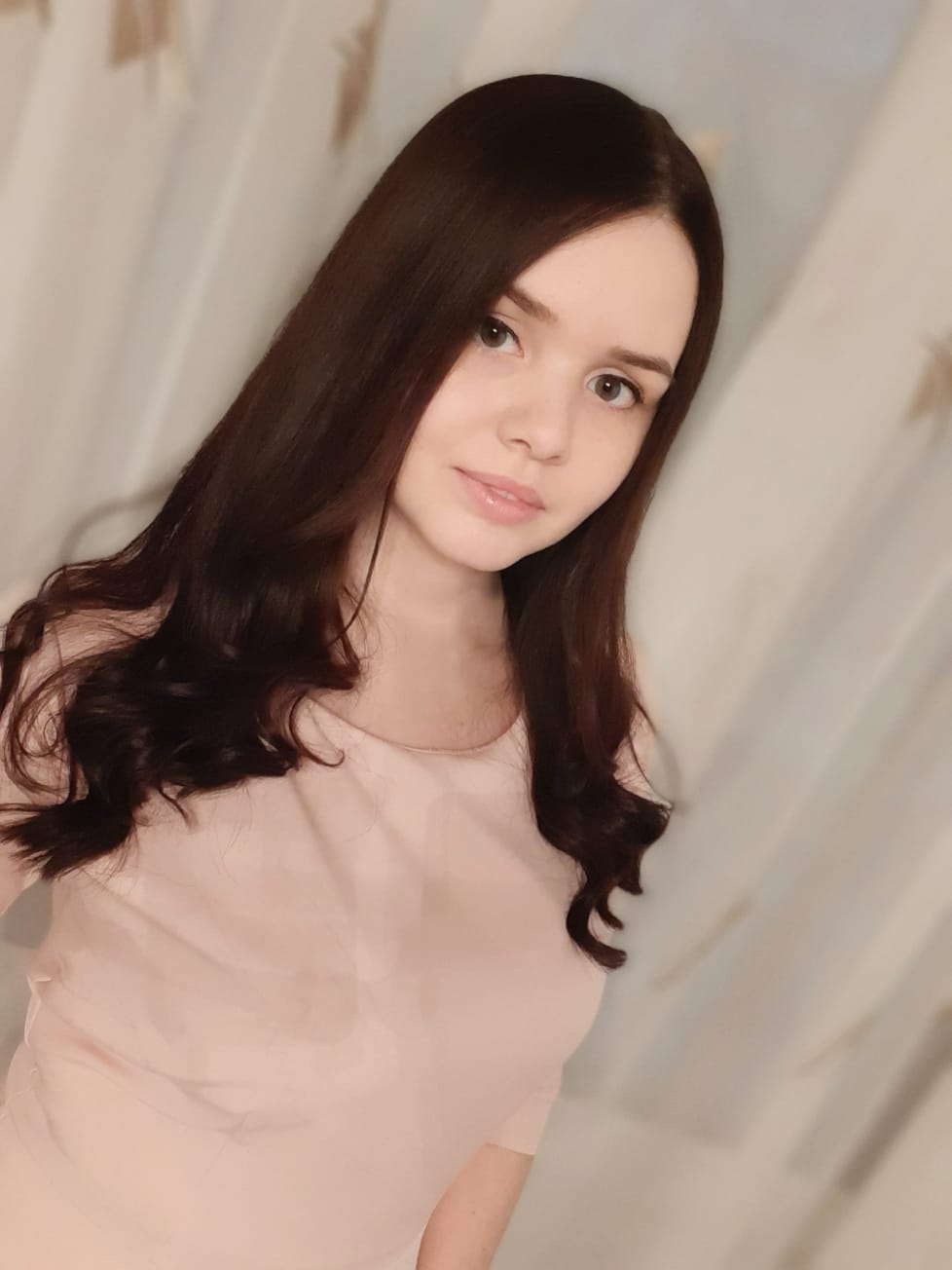  Григорьева Виктория МарсовнаЗаместитель председателя Совета молодых педагоговОбразование: высшееМесто работы, занимаемая должность:МАДОУ № 17, старший воспитатель Общий стаж работы –  5 летПедагогический стаж работы –  5 летСтаж работы в ДОУ -  5 летУровень квалификации:1-ая квалификационная категория